36 WATT PLUG IN DRIVER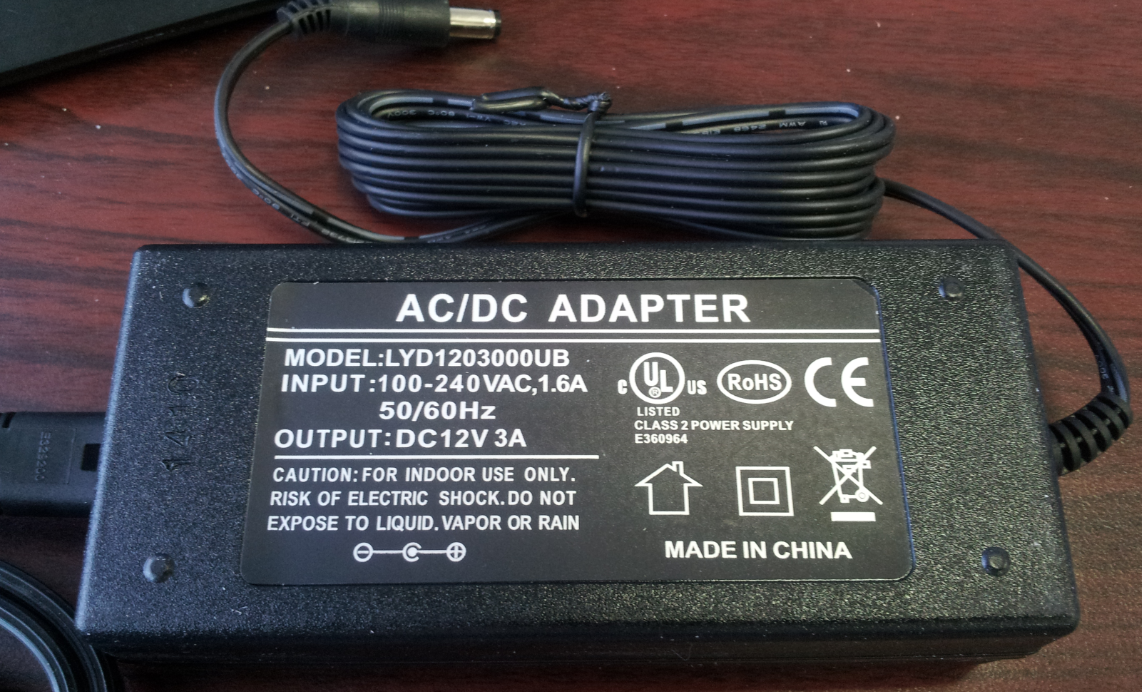 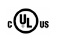                      E360964Class 2Input:    100-240VAC 1.6Amp 50/60HzOutput: 12V DC 3Amp1.30” D x 2” W x 5” L